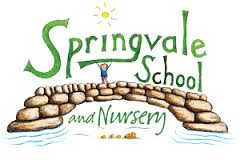 Out of hours club					Tuesday 7th November 2017As part of our development work we are currently investigating the demand for a school based out of hours club.  Schools have very tight budgets nowadays and we have to ensure that our time and money is clearly utilised to ensure good progress and outcomes for all.  In terms of out of hours provision we have several options open to us:Stay as we are and offer extra-curricular clubs before and after schoolSeek a private business who are happy to run from the school and meet the needs of parentsAppoint our own staff to run an out of hours club to meet the needs of parentsWe have to ensure that there is a demand for the club and try to ascertain how the club would be run and be funded.  We are now starting to seriously explore all options available to us but I must stress that this could be quite a lengthy process, especially as it will include recruitment and DBS checks if we go ahead with the creation of our own provision.Please help us to plan ahead by answering the questions underneath this letter and feel free to add any general comments that may help below.  Please answer these questions assuming that the club was available from 7.45am each day and until 6pm each day and that it cost £4 per breakfast club and £10 per after school club (or £4 per hour until collection).  A snack would be provided at the after school club included in the price and we may offer a light meal at an additional cost. We will assume that an unreturned slip means that your family would not use the provision.Kind RegardsMr L McClureHeadteacherNumber of children 11 or under _______and their ages ______________I would use the club:Before school __________After school ________Both _______I would use the club:Every day _____Most days (3-4 per week) ______Some days (1-2 per week) _____As and when ______Food:I would expect the provision of food/snack (suggested need): Any general comments: